Конспект занятия по аппликации «Веселая птичка»                                                                             Подготовила воспитатель: Кузнецова А.Н.Цель: Изготовление веселой птички, путём аппликации по образцу.Задачи: учить передавать образ птицы, передавая ее необычность и яркость, закреплять умение детей вырезать части предмета разной формы, полоски и составлять из них изображение. Развивать мелкую моторику рук и координацию движения у детей, развивать воображение, активность, творчество, внимание, способствовать развитию креативной, гармонично развитой личности ребёнка.Материал и оборудование: образец «Веселой птички», иллюстрации птиц, шаблоны туловища, альбомный лист, полоски из цветной бумаги, клей, ножницы, салфетка, кисточка и чашечка для клея.Ход занятия:Воспитатель:В зоопарке был павлин, очень важный гражданинОн на нас ходил, смотрел, да и хвостиком вертелИ на наших на глазах, сделал хвостиком он взмахХвост раскрылся, красота, разноцветные тонаПереливы заиграли, и цвета все засверкалиСловно веер распустил, нас павлин так удивилВ книжках про него читали, все повадки его зналиКак увидели в близи, быстро мы открыли ртыКрасотой не назовешь, даже слов не подберешьСловно в сказку мы попали и павлина повстречали!Воспитатель:- Вам понравилось стихотворение?(Ответы детей)- Скажите, пожалуйста, что, на ваш взгляд, самое красивое у павлина?(Ответы детей)- Посмотрите на картинки. Конечно, самой красивой деталью во внешности павлина, является его хвост. Красивый хвост необходим павлину для того, чтобы покорит самку. Лишь для нее павлин распускает свой перьевой шлейф. Красивый наряд из перьев существует только у самца павлина.Действительно, у этого павлина роскошный хвост, красота такая, что нет ни у одной птицы такого хвоста.(рассматривание иллюстраций)Воспитатель:- Давайте сегодня мы изобразим самый красивый и яркий хвост Павлина!Будем не просто клеить хвост. Для начала мы с вами возьмем ножницы и цветную бумагу, нарежем полоски; наши нарезанные полоски собираем в петельки, склеиваем кончик к кончику.Пальчиковая гимнастика: «Павлин»У павлина хвост роскошный, (соединяем ладошки, раздвигая пальцы и поворачивая их по кругу)Прячет он его нарочно, (тесно соединяем пальцы, затем сцепляем его в замок)Чтобы птицы все другие (делаем движения кистями рук, изображая полет птиц)И свои хвосты любили. (соединяем ладошки, раздвигая пальцы и поворачивая их по кругу)Воспитатель:- Продолжаем нашу работу. Все получившиеся петельки приклеиваем на альбомный лист. Цвет петелек выбираем самостоятельно; тело павлина приклеиваем, дорисовываем глазки и приклеиваем клюв.                                                                         Павлин готов.Итог: Кто сверкающим перомВ сказке правит волшебством?Пестрый хвост свой распустилГордый сказочный павлин!Давайте вместе посмотрим на наших замечательных, сказочных павлинов, ребята посмотрите, как здорово у вас получилось!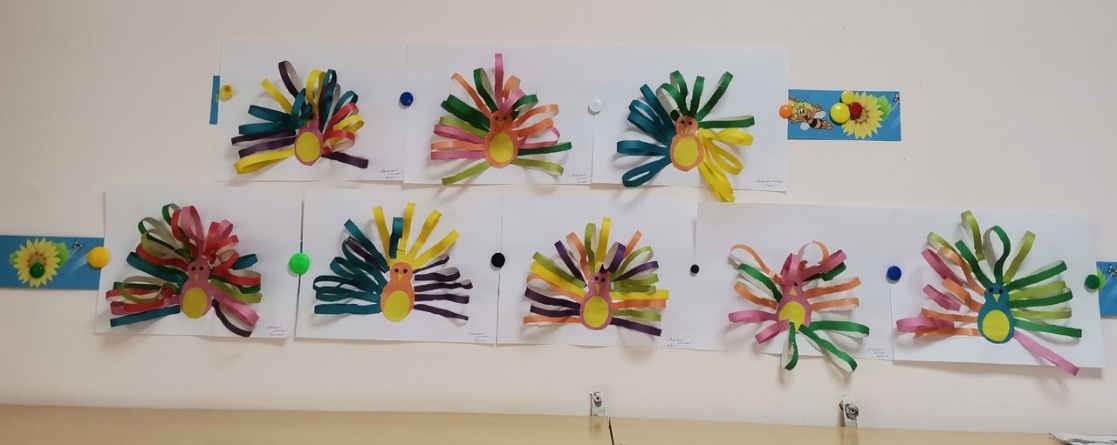 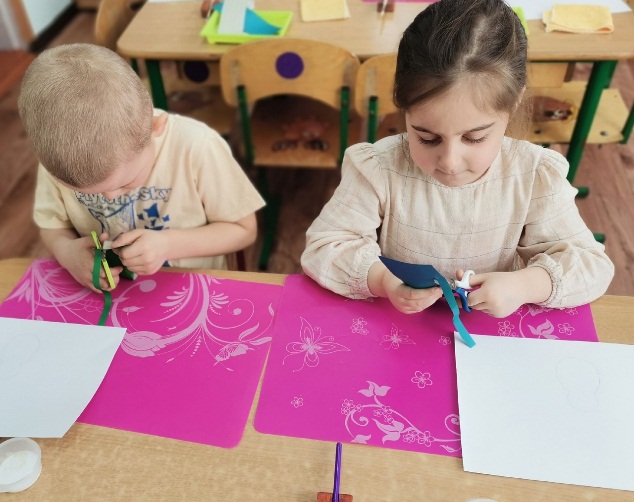 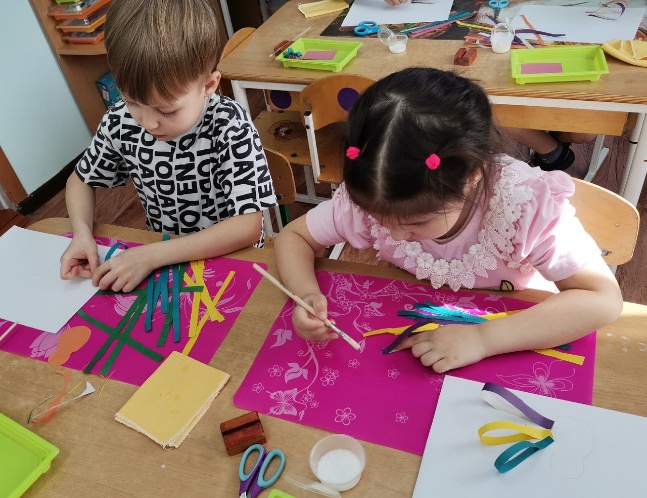 